ش.ذ.أ، برأسمال قدره 61.275.180.000 دج س.ت رقم : 02 ب 18 083         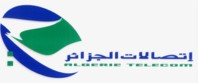 المديرية العملية – بشارمصلحة المشترياتإعلان عن رأي مشاورة رقم 19/2019تعلن المديرية العملية لاتصالات الجزائر بشار عن رأي مشاورة متعلقة ب: انجاز أشغال شبكات القنوات الهاتفية لاتصالات الجزائر:          المساهمين الذين يستجيبون لمجموعة شروط المهنة القانونية، المهتمين بهذه المشاورة لهم استطاعة سحب دفتر الشروط من مصلحة المشتريات للمديرية العملية  ببشار ؛ حي 220 مسكن حي الجهاني البرقة بشار، مقابل دفع مبلغ ألفين  دينار           (2.000 دج) غير قابلة للاسترداد تمثل تكاليف الاستنساخ/ الطباعة في الحساب البنكي التالي: BNA  وكالة بشار 12030000005540 1004 00.       العرضين التقني و المالي، مرفقين بالوثائق القانونية المذكورة في دفتر الشروط ينبغي أن يوصلا بظرف مزدوج مغلق مجهول الهوية في أخر يوم لموعد تحضير العروض و ذالك بين الساعة 08.00 و 14:00 زوالا.  إذا صادف هذا اليوم يوم عطلة أسبوعية أو يوم عطلة رسمية ، فإيداع العروض سيكون يوم العمل التالي لهذا الأخير في العنوان أدناه: سيد مدير المديرية العملية لبشارإدارة المشتريات و الامداد / مصلحة المشترياتحي 220 مسكن حي الجهاني البرقة بشارانجاز أشغال شبكات القنوات الهاتفية لاتصالات الجزائر إعلان عن رأي مشاورة رقم 19/2019"عرض غير قابل للفتح"        على المساهمين أن يقدموا جميع الوثائق المطلوبة في دفتر الشروط لتجنب خطر رفض العرض.مهلة تقديم العروض محددة ب 05 يوم ابتداءا من يوم ظهور المشاورة على الموقع الالكتروني لاتصالات الجزائر. فتح العروض سيتم بحضور المساهمين في آخر يوم ابتداءا من الساعة 14.00 زوالا،  سيضل المساهمين معنيين بعروضهم خلال فترة 180 يوم من يوم فتح العروض .                                                                                          بشار في:                                                                                         المدير العملي بشار رقم°عنوان العملية 01Centre ville (est) Tabelbala02Cité Chahid Kaouari Abdelmalek (LSP)03Lotissement derrière Sogral04100 logts FNPOS derrière 770 logts05Centre Ville (sud) Tabelbala